Opis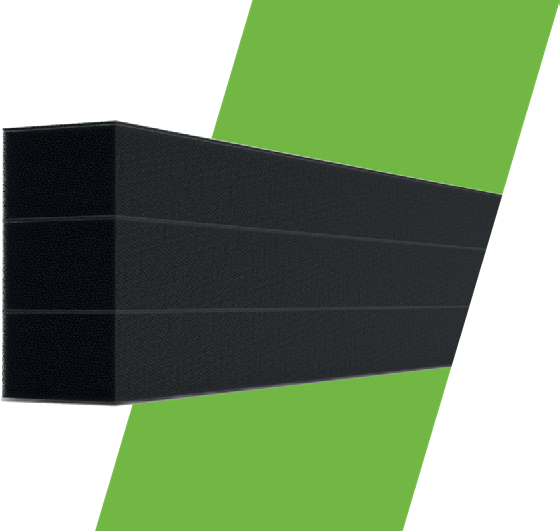 Stopseal® LGS protipožiarny blok z intumescentného termoplastu s retardérmi proti horeniu. Penový blok poskytuje vysokovýkonné utesnenie priestoru s akustickým hodnotením, ktorý umožňuje pohyb. Stopseal® LGS je určený na obnovenie požiarnej odolnosti stenových a podlahových konštrukcií v lineárnych spojoch.Aplikácia/ Použitie        	                                                                                                              BalenieObnovenie požiarnej odolnosti podláhNa obnovenie požiarnej odolnosti cez pevné stenyLineárne konštrukčné spojeV krabici, množstvo závisí od požadovanej veľkosti produktu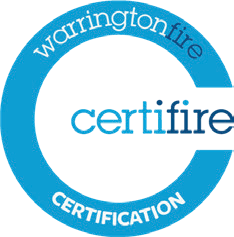 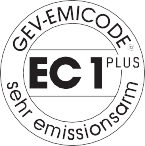 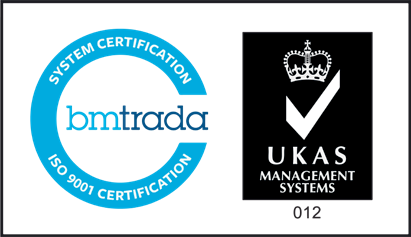 Certifire CF507Emicode EC 1+ISO 900111378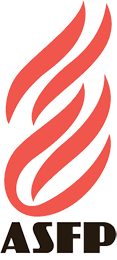 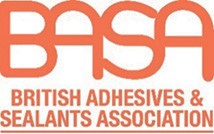 ASFP	BASA Inštalácia & Prevádzka	FSi Ltd. odporúča inštaláciu produktov FSi Ltd. vykonávať certifikovaními inštalatérmi tretích strán.Podklad musí byť čistý, suchý, pevný a homogénny, zbavený olejov, mastnôt, prachu a voľných častíc. Produkt nevyžaduje základný náter na väčšinu bežných povrchov, aj keď sa pred aplikáciou v plnom rozsahu odporúčajú testy priľnavosti.Na inštaláciu vhodného systému Stopseal LGS by mal byť zabezpečený primeraný priestor a prístupnosť.V závislosti od veľkosti medzery je potrebné zvoliť vhodnú veľkosť produktu Stopseal LGS. Systém Stopseal LGS dokáže prispôsobiť lineárne spoje do maximálnej šírky 150 mm.LGS10	5 to 10mm Veľkosť kĺbuLGS20	11 to 20mm Veľkosť kĺbuLGS25	21 to 25mm Veľkosť kĺbuLGS35	26 to 35mm Veľkosť kĺbuLGS50	36 to 50mm Veľkosť kĺbuLGS65	51 to 65mm Veľkosť kĺbuLGS75	66 to 75mm Veľkosť kĺbuLGS100	76 to 100mm Veľkosť kĺbuLGS125	101 to 125mm Veľkosť kĺbuLGS150	126 to 150mm Veľkosť kĺbu Hĺbka spoja by mala byť vhodná podľa CF507.Stlačte Stopseal LGS medzi prstami a zatlačte na miesto. Zasuňte na miesto, aby ste zaistili priliehavosť k okolitému stavebnému prvku. Uistite sa, že sa jadro zotaví a okraj tesnenia je v jednej rovine s čelom spoja. Dĺžky sa dajú ľahko odrezať nožom Stanley, aby sa dosiahla správna dĺžka. Spojovacie dĺžky musia byť umiestnené tesne pri sebe, aby nevznikli žiadne medzery.Záznamy o spôsobilosti by sa mali viesť pre všetkých jednotlivcov, ktorí inštalujú tento produkt (produkty). Inštalácie by mali byť vhodne zaznamenané. Údržba	Pravidelná kontrola by sa mala vykonávať v súlade s plánom údržby a kontrol definovaným pre budovu/projekt.Tieto kontroly by mali vykonávať a zaznamenávať k tomu oprávnené osoby v intervaloch uvedených v návode na obsluhu a údržbu príslušnej budovy.Pri vykonávaní údržby alebo kontroly zaistite bezpečný prístup a výstup.Ak je produkt (produkty) poškodený alebo neoprávnene manipulovaný, nový produkt by sa mal nainštalovať v súlade s pokynmi na inštaláciu. Manipulácia &Skladovanie	Neotvorený materiál skladujte v dobre vetranom, suchom a chladnom prostredí. Odporúčané teplotné             rozsahy +5 °C - +35 °C. Chráňte pred priamym slnečným žiarením. Vždy sa uistite, že sa vždy dodržiavajú    postupy bezpečnej ručnej manipulácie. Likvidácia	Stopseal LGS sa považuje za zložitý článok. Jednotlivé komponenty môžu byť oddelené mechanickými prostriedkami; v súčasnosti sa však nedajú recyklovať.Uzatváracie tesnenie LGSEurópsky katalóg odpadov: 17 09 04(STAVEBNÉ A BÚRACIE ODPADY (VRÁTANE VYŤAŽENÝCH PÔD Z KONTAMINOVANÝCH MIEST);ostatné stavebné odpady a odpady z demolácií; iné zmiešané stavebné odpady a odpady z demolácií ako uvedené v 17 09 01, 17 09 02 a 17 09 03.)Likvidácia Stopseal LGS musí byť v súlade s pokynmi na triedenie licencovaných zberateľov. Zabráňte tvorbe prachu počas odstraňovania alebo likvidácie tohto produktu.Musíte zatriediť svoj vlastný odpad, informácie uvedené vyššie sú len orientačné. Odpad sa musí klasifikovať od prípadu k prípadu.Viac informácií nájdete v KBÚ. Záruka	Produkty FSi Ltd. sú vyrábané podľa prísnych noriem kvality. Akýkoľvek produkt, ktorý bol aplikovaný v súlade s písomnými pokynmi spoločnosti FSi Ltd. a v akejkoľvek aplikácii odporúčanej spoločnosťou FSi Ltd., ale preukáže sa, že je chybný v kvalite produktu, bude bezplatne vymenený. Nenesieme žiadnu zodpovednosť za informácie uvedené v tomto dokumente, hoci bol publikovaný v dobrej viere a v čase vydania sa považuje za správny. Akékoľvek poskytnuté výkresy slúžia len na ilustračné účely. FSi Ltd. si vyhradzuje právo zmeniť špecifikácie produktu bez predchádzajúceho upozornenia v súlade s našou firemnou politikou neustáleho vývoja a zlepšovania. Zmeny v dôsledku nových zistení sú možné, chyby a tlačové chyby nie sú vylúčené. Nenesieme žiadnu zodpovednosť za akúkoľvek stratu, poškodenie alebo zranenie vyplývajúce z použitia poskytnutých informácií. Spoločnosť FSi Ltd. nemá žiadnu kontrolu nad metódami inštalácie, spôsobilosťou pracovníkov alebo vhodnosťou podmienok na mieste, nie sú určené žiadne záruky, vyjadrené alebo implikované, čo sa týka skutočného výkonu produktu/systému uvedeného v tomto dokumente.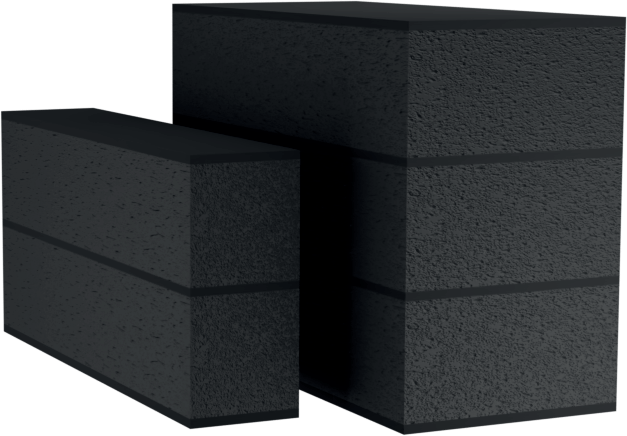 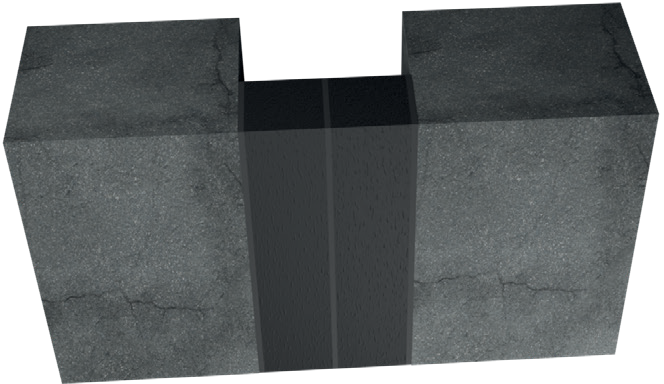 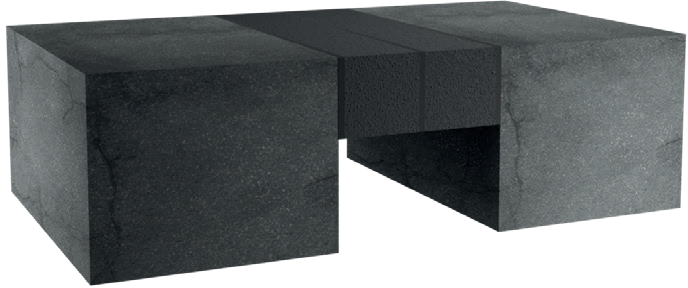 Detaily produktuDetaily produktuMateriálIntumescentný termoplast plnený retardérmi horenia a spojivamiFarbaČiernaChemické vlastnosti/ vyhlásenie COSHHPozrite si najnovšiu verziu SDS, ktorá je k dispozícii na adrese www.fsiltd.com alebo na požiadanie na adrese technical@fsiltd.comVeľkosť/rozmery (priestorové požiadavky na produkt a inštaláciu)LGS10 - 1000 x 12 x 12mm LGS20 - 1000 x 29 x 12mm LGS25 - 1000 x 32 x 20mm LGS35 - 1000 x 53 20mm LGS50 - 1000 x 61 x 35mm LGS65 - 1000 x 85 x 40 mm LGS75 - 1000 x 90 x 50mm LGS100 - 1000 x 126 x 100mm LGS125 - 1000 x 147 x 125mm LGS150 - 1000 x 170 x 100mmSkladovateľnosť18 mesiacovChemická odolnosť / ObmedzeniaNepoužívať tam, kde majú byť škáry neustále ponorené do vody. Nepoužívajte na podklady, ktoré môžu uvoľňovať rozpúšťadlá, oleje alebo zmäkčovadlá. Nie je odolný voči vode, silným kyselinám, silným zásadám, oxidačným činidlám(t.j. peroxid vodíka), alkoholy, uhľovodíkové rozpúšťadlá.Testovanie / KlasifikáciaTestovanie / KlasifikáciaTestovanie / KlasifikáciaNormaPopisVýsledokBS 476: Part 20: 1987Všeobecné zásady posudzovania požiarnej odolnosti konštrukčných prvkovPozrite si CF507 pre požiarnu odolnosťBS EN 1026:2000Okná a dvere. Priepustnosť vzduchu. Testovacia metódaTestované pri 200 Pa (podrobnosti získate na adrese technical@fsiltd.com)ASTM E84Štandardná skúšobná metóda pre charakteristiky povrchového horenia stavebných materiálovPodrobnosti získate na adrese technical@fsiltd.comBS EN ISO 10140-2:2020Laboratórne meranie zvukovej izolácie stavebných prvkov. Meranie vzduchovej nepriezvučnostiDosiahnuteľná hlučnosť až 18 dB Podrobnosti získate na adrese technical@fsiltd.com